Размер платы, взимаемой с родителей (законных представителей) за содержание детей в образовательной организации:бесплатно за содержание детей в образовательной организации, реализующей программы начального общего, основного общего или среднего общего образования, либо за осуществление присмотра и ухода за детьми в группах продлённого дня в организации, реализующей программы начального общего, основного общего или среднего общего образования.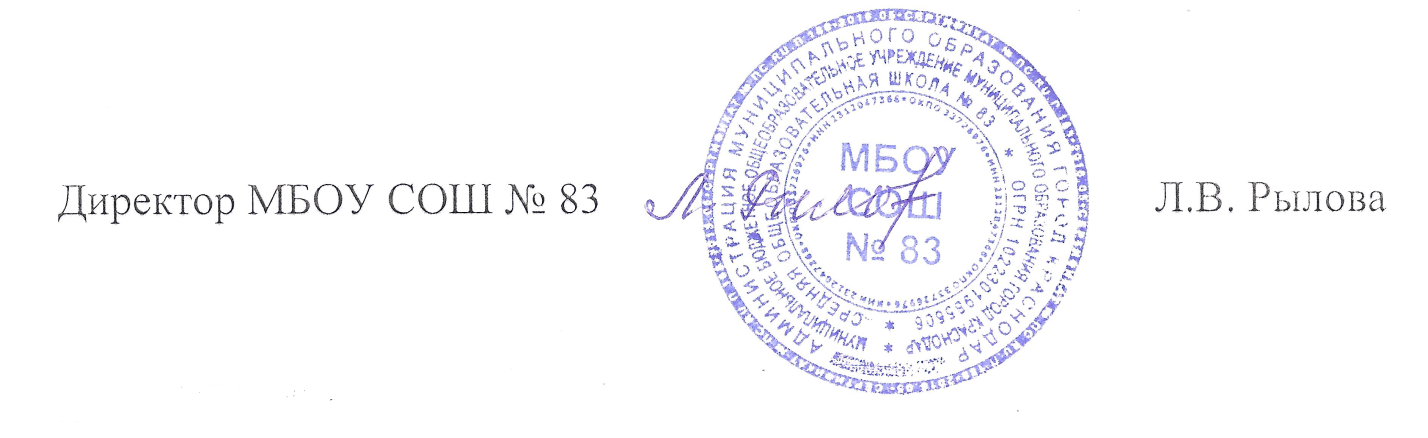 